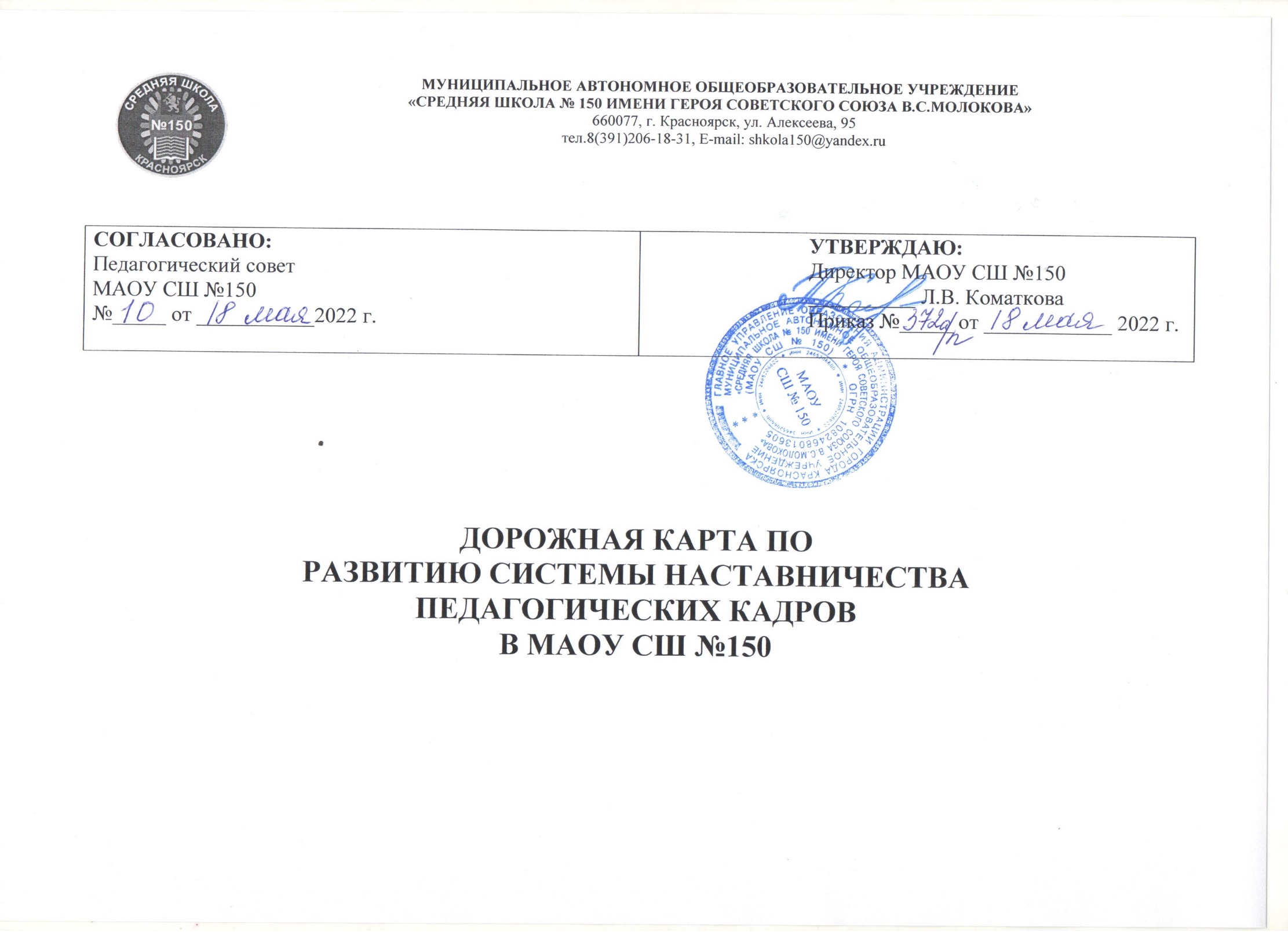 № п/пМероприятие Форма представления результатов Сроки Ответственные Нормативно-правовое обеспечениеНормативно-правовое обеспечениеНормативно-правовое обеспечениеНормативно-правовое обеспечениеНормативно-правовое обеспечение1.1Организация деятельности рабочей группы по разработке ДКПриказ «Об организации деятельности рабочей группы по разработке ДК»Май 2022 г.Пиянзина Н.Х., заместитель директора по УВР1.2Проведение разработческих семинаровПроект ДКМай 2022 г.Пиянзина Н.Х., заместитель директора по УВР1.3Проведение Педагогического совета – представление ДК педагогическим работникам МАОУ СШ №150Дорожная картаПоложение о системе наставничества педагогических работников МАОУ СШ №150Май 2022 г.Пиянзина Н.Х., заместитель директора по УВР; представители рабочей группы1.4Совещание педагогического коллектива МАОУ СШ №50 «Внесение дополнений в Положение о системе оплаты труда в МАОУ СШ №150 в части стимулирования и поддержки педагогических работников, ответственных за сопровождение образовательного процесса в качестве наставниковПоложение о системе оплаты труда МАОУ СШ №150 (изменения/дополнения)Май 2022 г.Пиянзина Н.Х., заместитель директора по УВРМетодическое сопровождениеМетодическое сопровождениеМетодическое сопровождениеМетодическое сопровождениеМетодическое сопровождение2.1Участие в установочных семинарах для заместителей директора по УВР по сопровождению профессионального развития педагогических работниковВыступление на административной планерке по результатам участияВ течение периода реализацииАдминистративная команда 2.2Систематическое обновление информации на сайте о развитии системы наставничества педагогических работников МАОУ СШ №150Обновление раздела «Наставничество»В течение периода реализацииСкопиньш И.Я., заместитель директора по УВРТрембач А.С., куратор сайта2.3Консультации с представителями МКУ КИМЦ по вопросам внедрения и реализации системы наставничества в МАОУ СШ №150Выступление на административной планерке по результатам участия; проведение консультаций с рабочей группойВ течение периода реализацииПиянзина Н.Х., заместитель директора по УВР2.4Организация деятельности по внедрению кураторской методикиПриказ о создании «триад»;охват – 70% молодых педагогов и вновь прибывших учителей;План деятельности КМ на 2022-2023 учебный годВ течение периода реализацииПиянзина Н.Х., заместитель директора по УВРРеализация системы наставничестваРеализация системы наставничестваРеализация системы наставничестваРеализация системы наставничестваРеализация системы наставничества3.1Реализация программы по наставничеству   В течение периода реализацииПиянзина Н.Х., заместитель директора по УВР3.2Проектировочные семинары для наставниковПодготовка ИОМ посредством платформы ЭРА-скопВ течение периода реализацииПиянзина Н.Х., заместитель директора по УВР3.3Реализация КМ (наставник – учитель – учитель)Персонализированные программы для «триад» В течение периода реализацииПиянзина Н.Х., заместитель директора по УВР3.4Методическая неделя по наставничеству Проведение мастер-классовЯнварь 2023 годаПиянзина Н.Х., заместитель директора по УВР3.5Разработка методических материалов, необходимых для реализации системы наставничества педагогических работниковЭлектронный сборник Формирование кейса практикиМай 2023 годаПиянзина Н.Х., заместитель директора по УВРВнедрение лучших наставнических практик, различных форм и моделей для обучающихся, педагогов и молодых специалистовВнедрение лучших наставнических практик, различных форм и моделей для обучающихся, педагогов и молодых специалистовВнедрение лучших наставнических практик, различных форм и моделей для обучающихся, педагогов и молодых специалистовВнедрение лучших наставнических практик, различных форм и моделей для обучающихся, педагогов и молодых специалистовВнедрение лучших наставнических практик, различных форм и моделей для обучающихся, педагогов и молодых специалистов4.1Разработка практик по наставничеству. В том числе посредством: реализации проекта ЛРОС (обучающиеся)организации деятельности ГБП по работе с молодыми педагогамиреализации городского проекта по созданию психолого-педагогических классовПлан деятельности по каждому направлениюПодготовка практики для РАОПВ течение периода реализации2023-2024 уч.гПиянзина Н.Х., заместитель директора по УВР4.2Организация участия педагогических работников МАОУ СШ №150 в профессиональных сообществахМониторинг участияВ течение периода реализацииПиянзина Н.Х., заместитель директора по УВР4.3Мониторинг эффективности программы наставничества Аналитическая справка В течение периода реализацииПиянзина Н.Х., заместитель директора по УВР